Thanks for playing ball with Titan!Roster and Waiver Forms must be submitted to the onsite director upon arrival and birth certificates must be available on site in each head coach’s folder.Victor Lord Park – 175 2nd Street, Winder, GADirector – Allen Dyer (770)-895-50949U, 12U, 14U - Entry Fee: $31513U – Entry Fee: $325Sanction Fee: $35 if unpaid in 2019Admission: $7 Per SpectatorCoaches: 3 Passes Per TeamPlease check out the how much does my team owe document.Format: 2 Seeding Games & Single Elimination Bracket PlayPlease refer to pages 14-15 of our rule book for seeding procedures.
The on deck circle is on your dugout side. If you are uncomfortable with your player being that close to the batter, you may have them warm up further down the dugout, but they must remain on your dugout side.
Headfirst slides are allowed, faking a bunt and pulling back to swing is not allowed.
Runners must make an attempt to avoid contact, but do not have to slide.
Warm Up Pitches – 5 pitches between innings or 1 minute, whichever comes first.
Coaches – one defensive coach is allowed to sit on a bucket or stand directly outside of the dugout for the purpose of calling pitches. Two offensive coaches are allowed, one at third base, one at first base.
Offensive: One offensive timeout is allowed per inning.
Defensive: Three defensive timeouts are allowed during a seven inning game. On the fourth and each additional defensive timeout, the pitcher must be removed from the pitching position for the duration of the game. In the event of extra innings, one defensive timeout per inning is allowed.
An ejection will result in removal from the current game, and an additional one game suspension. Flagrant violations are subject to further suspension at the discretion of the onsite director.12U Seeding Games & Bracket Games - 90 minutes finish the inning*Please be prepared to play at least 15 minutes prior to your scheduled start times*13U Seeding Games & Bracket Games - 100 minutes finish the inning*Please be prepared to play at least 15 minutes prior to your scheduled start times*14U Seeding Games & Bracket Games - 90 minutes finish the inningGames reduced by 10 minutes to accommodate the number of teams wanting to play, price has been reduced accordingly*Please be prepared to play at least 15 minutes prior to your scheduled start times*Field 7 is located between the soccer fields and the VFW building 200 yards down the road from Fields 1 thru 4 – Please use the address – 82 Maynard St, Winder, GA for Field 79U Seeding Games & Bracket Games - 90 minutes finish the inning*Please be prepared to play at least 15 minutes prior to your scheduled start times*TimeFieldGroupTeamScoreTeam9:30312U SeedingVipers8-3Body Shop11:15312U SeedingEast Eagles2-14Gwinnett Bandits1:00312U SeedingVipers7-6Gwinnett Bandits2:45312U SeedingEast Eagles1-12Body Shop4:30312U Bracket Game 11 seedVipers4-14 seedEast Eagles6:15312U Bracket Game 22 seedGwinnett Bandits3-53 seedBody Shop8:00312U Bracket Game 3Winner of Game 1Vipers4-6Winner of Game 2Body ShopTimeFieldGroupTeamScoreTeam8:30213UHabersham Havoc6-4Body Shop10:25213UHabersham Havoc19-2Lumpkin Miners12:20213UCentral Bulldog5-1Body Shop2:15213UCentral Bulldog7-4Lumpkin Miners4:10213U Bracket Game 11 SeedCentral Bulldog6-04 SeedLumpkin Miners6:05213U Bracket Game 22 SeedHabersham Havoc12-23 SeedBody Shop8:00213U Bracket Game 3Winner of Game 1Central Bulldog2-11Winner of Game 2Habersham HavocTimeFieldGroupTeamScoreTeam8:30714UNewton Royals14-2Relentless Badgers10:15714UNewton Royals6-5Loganville Bats12:30714UCP Copperheads5-16Loganville Bats10:15114UCP Copperheads8-17GA Lookouts12:00114UGA Lookouts2-3Relentless Badgers3:00114U Bracket Game 14 SeedRelentless Badgers6-55 SeedCP Copperheads4:45114U Bracket Game 22 SeedLoganville Bats18-23 SeedGA Lookouts6:30114U Bracket Game 3Winner of Game 1Relentless Badgers1-131 SeedNewton Royals8:15114U Bracket Game 4Winner of Game 3Loganville Bats1-12Winner of Game 4Newton RoyalsTimeFieldGroupTeamScoreTeam9:3049UCoC Tigers7-8Georgia Sluggers11:1549UCoC Tigers15-6Bulldogs1:0049UGeorgia Sluggers2-14Loganville Hustle2:4549UBulldogs8-9Loganville Hustle4:3049U Bracket Game 11 SeedLoganville Hustle2-144 SeedBulldogs6:1549U Bracket Game 22 SeedGeorgia Sluggers5-213 SeedCoC Tigers8:0049U Bracket Game 3Winner of Game 1Bulldogs3-11Winner of Game 2CoC Tigers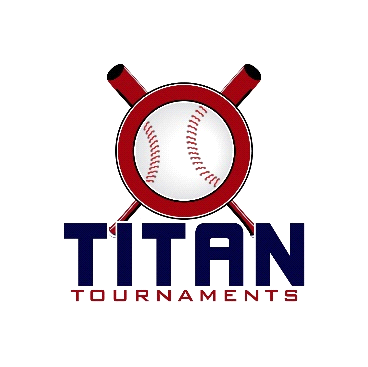 